子育て・職場の人間関係に活かす「交流分析」－心や体が楽になり「体感して納得」－　　交流分析とは、アメリカの精神科医エリック・バーン博士が考案した理論体系で、今日から日常生活に活用できる分かりやすい心理学です。交流分析は自分自身のことや、人と人との間で何が起こっているのかを知りたい人に役立ちます。 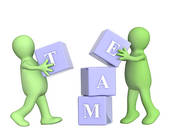 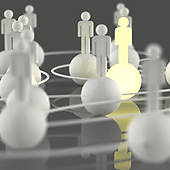 例えば・・・１　周りの目が気になってしようがないのは　　　何故？２　なぜか同じような「こじれるやりとり」にな　ってイライラするのは何故？３　子どもによかれと思ってしている子育てが、う　　まくいかないのは何故？４　苦手な人にはどう対応したらいいの？交流分析の知識が皆さんの日常生活の幸せに繋がるように、心のあり方を理解し、改善していく「ミニ講座」です。気軽に楽しく一緒に勉強していきましょう。参加をお待ちしております。日　時　　４月１日（土）　１０時から１２時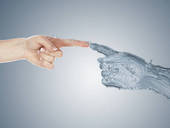 場　所　　　盛岡心理カウンセリングセンター　２階研修室料金　　　　３，０００円　連絡先　　盛岡心理カウンセリングセンター　　　　　　担当：川村　　　　　　　　　岩手県盛岡市黒石野2丁目7-21　TEL:080-6006-6881（携帯）　電話連絡かホームページの「ご予約」から申し込みお願い致します。